MINUTAConsejo de Desarrollo Social y Participación CiudadanaReunión de la Comisión de Personas Jornaleras y MigrantesFecha.- miércoles 13 de abril de 2018Hora.- 13:00 hrs.Lugar.- Sala de Juntas Central de la Secretaría de Desarrollo SocialParticipantes:Flora Licón G.- Amigo Chabochi, Fundación Meoqui, A.C.Teresa Talamantes-Inclusión Social SDS.Nancy Pérez V.-Wikipolítica Chih.Horacio Echevarría-Jefe del Dpto. de Inclusión SocialJorge Alberto Pérez-Uno de Siete Migrando, A. C.Pedro Arturo Suarez T.-Culturas Juveniles,  A. C. Puntos tratados:Bienvenida y presentación de asistentesSeguimiento de los acuerdos de la reunión del 1 de febrero:Consulta de las Reglas de Operación 2018 del Programa “Diversidad e Inclusión Social” de la Secretaría de Desarrollo Social.Presentación y solicitud de apoyo a la propuesta de acción para la aprobación de la Ley de Participación Ciudadana por parte de WikipoliticaAcuerdos: Solicitud de un diagnóstico más completo del fenómeno migratorio en el estadoLas y los integrantes revisarán lo correspondiente al Plan Estatal de Desarrollo y el Programa Sectorial en lo referente a Personas Jornaleras y Personas Migrantes, y  para la próxima reunión traerán observaciones y propuestas.Se presentan las propuestas de ajustes a las Reglas de Operación 2018 del Programa “Diversidad e Inclusión Social”. Las y los miembros de la Comisión esperarán a la respuesta a las propuestas de ajustes a las reglas de operación. En caso necesario, se citará a reunión extraordinaria. La próxima reunión se llevará a cabo el día miércoles 13 de junio a las 13:00 hrs.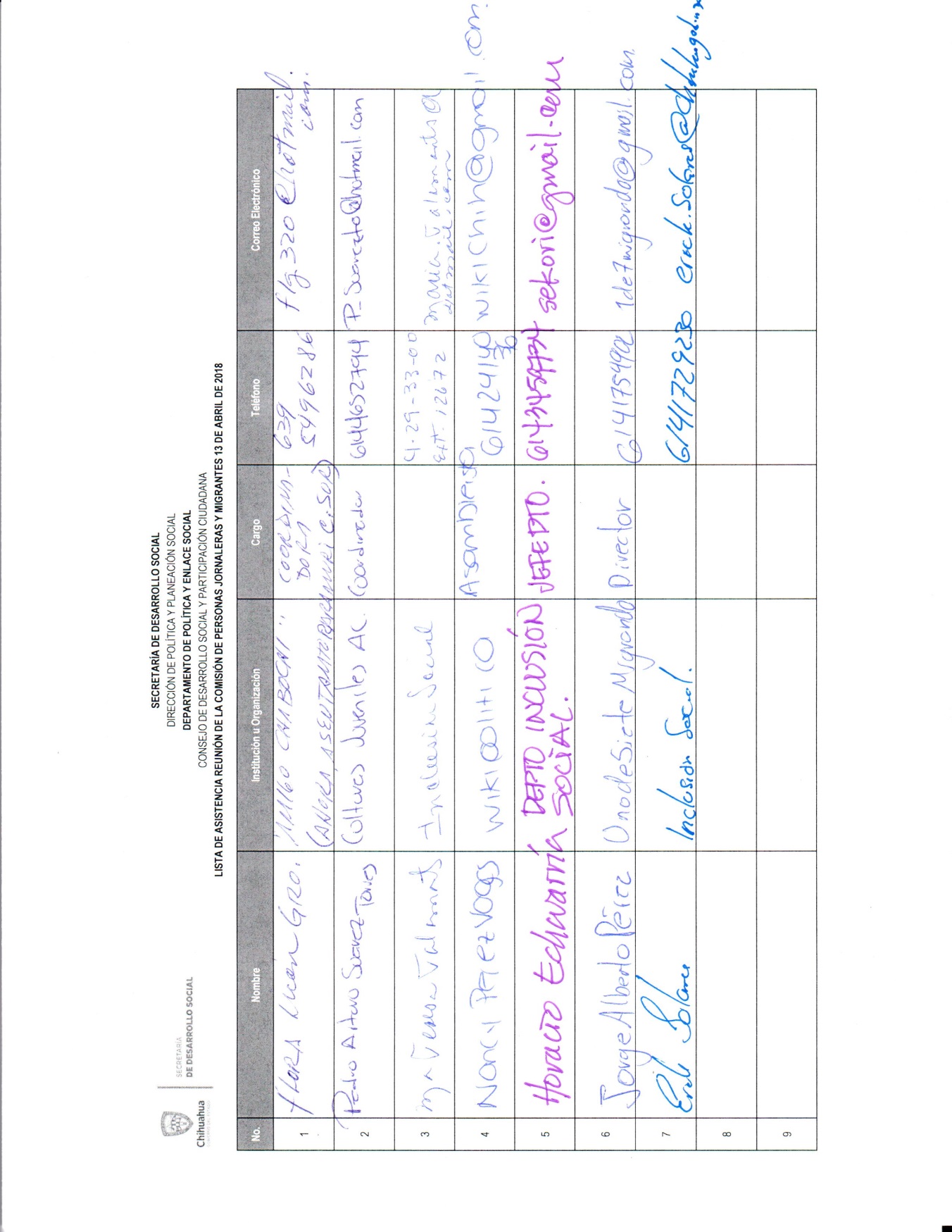 